WINNEBAGO COUNTY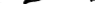 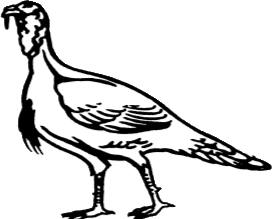 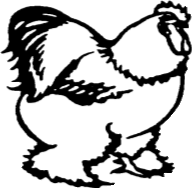 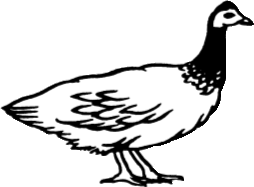 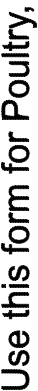 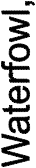 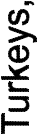 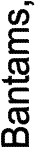 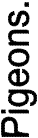 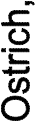 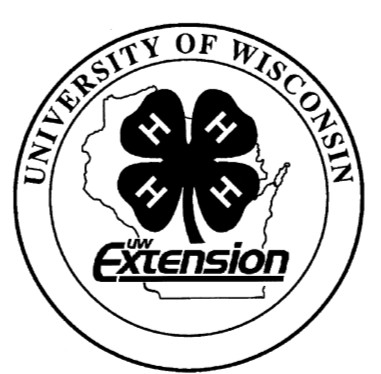 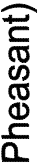 POULTRY PROJECT RECORD FOR 20 	Specific Poultry Project(s):  	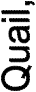 About the Project: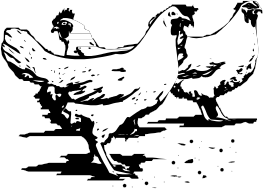 Breeds	# of BirdsSource of Birds: 	home hatch 	commercial hatchery 	swap meet 	mail order 	other, describe  	Total Value of Flock $_ 	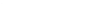 Ways You Received Help This Year Include:(check all that apply)Exhibits in This Project:Item	Placing(additional page may be added)What did you learn or enjoy in the project this year?What project related skill(s) would you like to learn or improve?Explain why you selected the Poultry Project and how you feel about what you accomplished:List at least 2 poultry/bird industry related careers that you can identify.Are your family or friends interested in this project with you?  Yes  	 No  	If yes, what do you do together?Are you interested in a career related to the poultry industry?Yes_ 	 No_ 	 Maybe_ 	Project Worth StatementHas this project been worthwhile to you? Why or why not?Revised 12/2007Management RecordManagement RecordManagement RecordMonthDescription of Work Done (Examples: Daily Care, Feeding, Handling)HoursAttended project training offered by my clubAttended project training offered at the county levelAttended project training offered at District or State LevelGuidance from 4-H Leader/4-H ClubGuidance from Parent/Guardian/Other AdultReading and use of 4-H project guidesReading and use of literature, books, audio visual resourcesOwn knowledgeHelp from friends/other youthOther (describe)